UNIVERSIDAD NACIONALJOSÉ FAUSTINO SÁNCHEZ CARRIÓN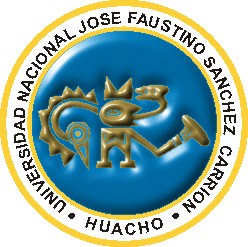 FACULTAD DE INGENIERIA  SÍLABO POR COMPETENCIASCICLO 2018 –ICURSO: COMPRENSIÓN Y REDACCIÓN DE TEXTOSDOCENTE:    Dr. TEODORICO JAMANCA ALBERTO                 SÍLABO DE COMPRENSIÓN Y REDACCIÓN DE TEXTOSDATOS GENERALES:	          Código de la Asignatura	    	        : 030			 Escuela Académica Profesional		 : INGENIERÍA INDUSTRIAL Ciclo de Estudios	                   : II Ciclo Créditos	            : 02Horas Semanales	                                : 03 horas :  ht:01  -  hp:02Plan de Estudios	                                 : por competencias Duración 	                         :17 semanasSemestre Académico                          : 2018- IDocente	                                              : DR. TEODORICO JAMANCA ALBERTO Colegiatura                                         : CIPN : 26987	    Correo Electrónico                             :  tjamanca _ind@hotmail.comSUMILLA Y DESCRIPCIÓN DEL CURSO: La asignatura es de naturaleza teórico-práctica, cuyo eje  central es  la  habilidad de comprensión  y redacción de textos fundamentadas en la Lingüística del texto que permitirá al futuro profesional de Ingeniería   y  conocer técnicas para la producción o redacción de diversos documentos de gestión, en forma  clara, coherente y con corrección  ortográfica. El curso está planteado con un total de 17 semanas, en las cuales se desarrollarán 4 unidades didácticas. III      COMPETENCIA GENERALComprende y produce  diversos tipos de textos utilizando estrategias adecuadas, coherentes y contextualizadas.Redactar documentos administrativos y técnicos académicos en base a estructuras establecidas y elementos textuales.Utilizar correctamente las reglas ortográficas vigentes en diversas situaciones comunicativasIV   CONTENIDOS CURRICULARES TRANSVERSALES              4.1.  Desarrolla su pensamiento cultural, científico y tecnológico      4.2.  Educación en valores y formación ética.             4.3.  Toma de conciencia sobre los conocimientos que requiere a cerca de lenguaje y                     La redacción formal.  	        V. UNIDADES UNIDAD I: INTRODUCCION  LA REDACCION ADMINISTRATIVA BIBLIOGRAFÍA.BUITRAGO JIMENEZ, Alberto. Gramática Esencial del Español     (2001).EspañaEDITORIAL SAN MARCOS. Redacción General Actualizada (2008).Lima.PLANETA EDITORES. Gramática y Ortografía de la Lengua Española  (2001). EspañaUNIDAD II:    ESTRUCTURA NORMATIVA DE LOS  DOCUMENTOS DE GESTIÓN ADMINISTRATIVABIBLIOGRAFÍA.GRACIDA JUAREZ, Isabel y otros. Comprensión y Producción de Textos (2003).México.DESINANO, Noema y Fernando Avendaño (2009) Didáctica de las Ciencias del Lenguaje. Argentina, Ed. Homo Sapiens UNIDAD III: REDACCION DOCUMENTARIA BIBLIOGRAFÍA.GRACIDA JUAREZ, Isabel y otros. Comprensión y Producción de Textos (2003).México.BASULTO, Hilda -Ortografía Actualizada”, Edit. Mc. Graw – Hill, s/aUNIDAD VI:   REDACTA DOCUMENTOS NORMATIVOS DE GESTION ADMINISTRATIVA Bibliografía:		Valladares, Otto. La Redacción AdministrativaESPASA CALPE. Ortografía de la Lengua Española. Madrid,(1999)REAL ACADEMIA ESPAÑOLA, Asociación de Academias de la Lengua Española (2005) Diccionario Prehispánico de dudas. Bogotá, Quebecor World Bogotá.ROJAS, Ibico. (1996) Nosotros los Hablantes. San Marcos. Lima.Saussure, Ferdinand de (1985) Curso de Lingüística General. México. Artemisa.SECO, Manuel (2002) Diccionario de Dudas y Dificultades de la Lengua española. Madrid, Espasa Calpe.VI. ESTRATEGIAS METODOLÓGICAS.VII. RECURSOS, MEDIOS Y MATERIALES EDUCATIVO.VIII.SISTEMA DE EVALUACIÓNLas evaluaciones serán de acuerdo al reglamento académico vigente y cronograma oficial.Participación en evaluaciones parciales y finales.Participación en los debates en clases.Participación en las actividades y elaboración de trabajos de investigación individual.La calificación será vigesimal, la nota aprobatoria mínima será once (11).PF = PP1 (0.35) + PP2 (0.35) + PP3 (0.30) /3IX. BIBLIOGRAFÍA COMPLEMENTARIANIÑO, Víctor Miguel	:	“Redacción a su alcance”, Bogotá, Norma, 1980 RAMIREZ,  Luis Hernán	:	“Estructura y Funcionamiento del Lenguaje”, Lima, Nuevos Vientos, 1991ROJAS, Demóstenes	:	“Redacción Comercial Estructurada”, Bogotá, Mc Graw - Hill Latinoamericana, S.A. 1976ROJAS, Ibérico	:	“Lingüística y Comunicación”, Lima, San Marcos, 1997SÁNCHEZ PEREZ, Víctor	:	“Periodismo y Lenguaje”, Lima, UNSMP, 1997VALLADARES RODRIGUEZ, Otto	:	“Acentuación y Tildación”, Lima, Amaru, 1988                                                                               HUACHO ABRIL DEL 2018                                                                                ……. . . . .. . …………………………………….                                                                              DR.TEODORICO JAMANCA ALBERTO IV.CAPACIDADES AL FINALIZAR EL CURSOV. INDICADORES DE CAPACIDADES AL FINALIZAR EL CURSOVI. DESARROLLO DE LAS UNIDADES DIDÁCTICASMATERIALES EDUCATIVOS Y OTROS RECURSOS DIDÁCTICOS.Textos, separatas, diapositivas, papelotes, tiza, pizarra, plumones, equipos multimedia,  página web, guías, prácticas, lecturas, artículos periodísticosRecursos ElectrónicosLaptops con conexión a internet.Uso de plataforma informática con fines educativos.EVALUACIÓN.La evaluación que se propone será por unidad didáctica y debe responder a la evidencia de desempeño, evidencia de producto y evidencia de conocimiento.Evidencias de ConocimientosEstablecimiento de:Esquematización de conocimientos a través de la webDominio teórico de los diferentes tipos de textos.Mapa mental publicado en la web.Dominio teórico de las normas ortográficas vigentes.Mapas conceptuales elaborados en clase.Descripción de las macrorreglas textuales.Definición básica de niveles, estrategias lectoras, mecanismos de cohesión y tipos de párrafos.Discriminación de los elementos macroestructurales y caracteres de los textos administrativos y discontinuos.Evidencias de ProductosCuadros sinópticos y esquemas, mapas mentales, mapas semánticos y conceptuales sobre el texto, propiedades y tipología textual.Auto y heteroevaluación de textos escritos en base a las normas ortográficas vigentes (RAE). Redacción de tipos de textos haciendo uso de la macroestructura textual.Entrega de comentarios y conclusiones respecto a la comprensión de textos, niveles y estrategias lectoras.Entrega de comentarios y conclusiones de monografías.Elaboración de textos administrativos  y discontinuos debidamente cohesionados..Evidencias de DesempeñosUso de  propiedades textuales.Formulación de procedimientos para la identificación de las estructuras de los tipos de textos.Eficiencia en la aplicación de las normas ortográficas en textos creados.Empleo de la coherencia y  progresión temática en los textos elaboradosUso eficiente de las estrategias lectoras y de los mecanismos de cohesión en los textos .Diseña modelos de documentos administrativos.Creatividad, jerarquización e impacto visual en la elaboración de textos discontinuos PROMEDIO UDI (PUDI)= EC+ EP + EDBIBLIOGRAFÍA Y REFERENCIAS WEB.UNIDAD DIDÁCTICA I:BASULTO, Hilda ( 2009). Curso de redacción dinámica. México: Trillas.BOEGLIN, M (2008). Leer y redactar en la universidad, Bogotá: Cooperativa Editorial Magisterio.CASSANY, Daniel (1997).Describir el escribir, Buenos Aires: Paidós Reyes.CASSANY, Daniel (2006) .Taller de textos, España: Paidós Reyes.Ediciones Océano S.A. 1984. El mundo de la Gramática. Barcelona – España. EVANGELISTA, Desiderio (2014) Lingüística del texto. Estrategias sintácticas para afianzar la competencia textual en la redacción. Lima. Perú: Academia EspañolaGARABITO, Maicol ( 2012 ).Manual actualizado de ortografía, Lima: Lumbreras.GATTI, Carlos y WIESSE , Jorge (1992) .Técnicas de lectura y redacción. Lenguaje científico y académico .Lima, Perú: Universidad del Pacífico. GUERRERO ,Luis (2012).Competencias, capacidades e indicadores, LimaLOUREDA, O.(2003) .Introducción a la tipología textual, Madrid  :Arco Libre.MIRANDA, Luis (2002).Introducción a la lingüística del texto. Lima, Perú: U. Ricardo Palma.NEYRA , Lidia y PACHECO, Mariluz (2008). Comprensión lectora. Lingüística textual. Lima, Perú: San Marcos.RAE (2005). Diccionario panhispánico de dudas, Bogotá: Santillana.SANTA CRUZ, Reynaldo (1997).El arte de escribir. Introducción a la narratología. Lima, Perú: Coveñas.VALLADARES, Otto (1988). Acentuación y tildación, Lima: Mantaro.VAN DIJK, Teun (1980).Texto y contexto, Madrid: Ediciones cátedra.VÁSQUEZ, Atilio (1988). Manual de ortografía, Lima Científica.Htp:// aportes.edu.ar/ lengua/ núcleo teórico/ lingüística .textual. phpwww agapea com/ introducción a la  lingüística  del texto.El texto. Propiedades textuales. Clasificaciones textuales. Comentar un texto. En: https://lenguayliteratursoto.wikispaces.com/file/view/T3+pdf.pdf. UNIDAD DIDÁCTICA II:ALVAREZ, Teodoro (2001). Textos expositivos-explicativos, España: E.O. OCTAEDRO.CARNEIRO, Miguel (2005) Manual de redacción superior. Practique y aprenda por sí mismo .Lima, Perú : San Marcos.CASSANY, Daniel (2004).Reparar la escritura. Didáctica de la corrección de lo escrito. Barcelona, España.CASSANY, Daniel ,LUNA, María y SANZ ,Gloria (2003).Enseñar lengua. Barcelona, España: Graó.JANNER, Greville (1992).Cómo hablar en público ,Bilbao: DeustoMARTÍNEZ, María (2001).Análisis del discurso y práctica pedagógica. Una propuesta para leer y escribir. Santa Fe, Argentina: Homo Sapiens.  MENDOZA, Antonio(1998).Tú lector .Aspectos de la interacción texto-lector en el proceso de la lectura. Barcelona , España: Octaedro.MORENO, Francisco, MARTHE, Norma y REBOLLEDO, Luis ( 2010).Cómo escribir textos académicos según APA,IEEE,MLA,VACOUVER E ICONTEC. Barranquilla, Colombia:  Universidad del Norte.RODRIGUEZ, Víctor (1995).Manual de redacción. Madrid, España: Paraninfo.SÁNCHEZ,M (2010).Hable en público, Lima: Mirbet S.A.SIFUENTES, Dante (2001). Gramática del español y competencia lingüística, Lima: Centro de Investigación y Estudios para la Enseñanza Superior “José de la Riva A”.VAN DIJK, Teun (1986).Estructuras y funciones del discurso. México: Siglo veintiuno.Elementos de cohesión y coherencia en: http://cristinaitm.wordpress.com/clase-006FRANCO, Anabella. Coherencia y cohesión, en http://recursosparalengua.blogspot.pe/2010/02/coherencia-y-cohesión,html.Leongómez, Jaime. En torno a la Lingüística textual En:http://cvc. cervantes,es/lengua/thesaurus/pdf/-40-002-150-0 pdf. UNIDAD DIDÁCTICA III: ALCOBA, Santiago ( 2000).La expresión oral, Barcelona: Editorial Ariel ALONSO ,Jesús (1995) .La evaluación de la comprensión lectora, Buenos AiresALVARADO Z, Hernán (2004).Estrategias didácticas para la comprensión lectora, Lima: Editorial  UNMSM.AZUCENA, Martín(2007)Comprensión y composición. escrita, Madrid: Editorial, Síntesis. S.ACÁCERES, José (2007).Gramática normativa. Lima ,Perú: Edic. LiñánCARLINO, Paula (2010).Escribir, leer y aprender en la Universidad, Buenos Aires: Fondo de cultura Económica.ESCUDERO Escudero, Melchor. Lectura veloz y técnicas de estudio. Edic. Lunagraf. 2007. Huacho – Perú.GATTI, Carlos y WIESSE , Jorge (1992) .Técnicas de lectura y redacción. Lenguaje científico y académico .Lima, Perú: Universidad del PacíficoLA MADRID, Juan (1991) .Importancia vocal para la oratoria, Lima.MORENO, Francisco ( 2013) .Gramática al día. Guía con las principales novedades de RAE. Barranquilla, Colombia: Universidad del Norte.SOLÉ, Isabel (2000).Estrategias de lectura, Barcelona: GraóVÉLIZ,M(1999).Complejidad semántica y modo de discurso, Estudios filológicos.Alexopoulou,  Ángélica. Tipología textual y comprensión lectora en E/LE.En:http://www.nabrija.com/revista-lingüística/tipología-textual-y-comprensión-lectora-en-e-le.              GARCÍA, José .El texto .Sus clases. Sus propiedades .En: :/Us file:///ers /pc/ Downloads  / 21-                Texto-coherencia-cohesión.pdfhttps://es.scribd.com/.../Comprensión-de-lectura-nivel-Superiorwww.eduteca.mex.tl/imagesnew/8/8/4/5/0/Comprensión.pdfUNIDAD DIDÁCTICA IV:ÁNGELES C. César (2OO3). Monografía, investigación y elementos Lima: Editorial San MarcosÁVILA ,R.B. (2001).Metodología de la investigación ,Lima: Estudios y Ediciones R.A-CASAS, Navarro, Moisés (s/f). Redacción General, Lima: San MarcosDIAZ-BARRIGA, Frida y HERNÁNDEZ, Gerardo (2002) Estrategias docentes para un aprendizaje significativo. México. Mc Graw-Interamericana.ESPINOZA, Nemesio (s/f). Redacción para la administración pública y privada, Lima: San Marcos.LOPRETE, Carlos (1984). Redacción informativa. Buenos Aires: Plus Ultra. MARTÍN VIVALDI, Gonzalo(2003).Curso de redacción. Teoría y práctica de la composición y del estilo. Madrid, España: ThomsonSOTO, Fabio y QUELOPANA, Jaime (1986). Redacción general moderna, Lima: San Marcos.VALLADARES, Otto (1983). Redacción de documentos en la administración pública, Lima: Amaru.SOVERO, Franklin (2004). Redacción documental, Lima: Palomino.http://lenguajeadministrativo.com/caracteristicas-y-reglas-en-la-elaboración-de-un-documento-administrativo/http://www.inegi.org.mx/inegi/SPC/doc/INTERNET/Redaccion_de_Documentos_Administrativos.pdfhttp://www.usmp.edu.pe/recursoshumanos/pdf/Administrativa_Parte_II.pdf                                                                                                                      Huacho, setiembre de 2017                                                                  …………………………………………………….                                                              Mg. HUMBERTO G. VILLARREAL RODRIGUEZ                                                                                 DOCENTE DEL CURSOCAPACIDADESCONTENIDOSSEMANAExplica el objetivo de estudio de la  comprensión  y redacción de textos fundamentadasPresentación y explicación del cursoPrincipios fundamentales que rigen la redacción administrativa1Define, clasifica y describe con propiedad La redacción y sus características.El lenguajeClasificaciónNivelesFunciones,  Lectura analítica2Aplica con corrección la ortografía especial en el marco de la redacciónOrtografía GeneralClasificación de palabras según  el contexto Prácticas: dirigidas y calificadas3EVALUACION  PARCIAL EVALUACION 4CAPACIDADESCONTENIDOSSEMANAvalora el uso correcto de la normatividad gramatical  de los  documentos  de gestión administrativa   Encabezamiento, texto, terminologías. reglas denormativa gramaticaly ortografía en susEscrituras.5 Compruebe la importancia de una buena redacción documentariaRedacción, generalidades.RequisitosPautas.6 EVALUACION  PARCIAL EVALUACION         7CAPACIDADESCONTENIDOSSEMANA Analiza la importancia de la estructura de los  documentos de gestión administrativaEstilos formales, Márgenes, espacios etc.8 Conoce la  estructura  de la documentación de gestión administrativa  Generalidades , numerología ,9Redacta documentos de gestión administrativa teniendo en cuenta la normatividadLa solicitud.El oficio 10Conoce y redacta con propiedad documentos de gestión administrativa Memorando Carta11 EVALUACION  PARCIAL EVALUACION        12CAPACIDADESCONTENIDOSSEMANARedacta con claridad,  y corrección ortográfica la documentación administrativa.		Informe CertificadoConstancias 13Redacta con coherencia y corrección ortográfica la documentación administrativaActa Declaración jurada14Redacta con precisión los    documentos de gestión administrativa  Estatuto Reglamentos Bases de concursos 15Redacta con propiedad los    documentos de gestión administrativa  Resoluciones administrativos Directiva Convenios Currículo vitae16EVALUACION  PARCIAL EVALUACION         17  PROCEDIMIENTOSACTIVIDADESINTERROGANTES O PROBLEMAS  PRIORITARIOS.CLASES TEÓRICASDesarrollo de los temas.Diálogo y debates.Proporcionar los conocimientos y aspectos primordiales del curso.Propician el dialogo y debate  alturado.CLASES PRÁCTICASDesarrollo de prácticas dirigidos y calificados.Plasmar los conocimientos teóricos en las diversas prácticas desarrolladas.MEDIOS DIDÁCTICOSMATERIALES DIDÁCTICOSMEDIOS AUDIOVISUALESPalabra hablada: exposición  y dialogo.Medios visuales: gráficos, láminas, pizarra, plumones, mota.Palabra escrita: libros, párrafos, textos, separatas, guías de práctica.Fólder.Cuaderno.Papelógrafos.Papel bond.Cinta adhesiva.Periódicos.Cartulina.Fotocopias.DVDComputadora.Software.Data display.Internet.UNIDADESCAPACIDAD DE LA UNIDAD DIDÁCTICANOMBRE DE LA UNIDADSEMANASUNIDAD1Mediante actividades motivadoras, aplica con eficiencia estrategias  de redacción de documentos administrativos utilizando  adecuadamente los diversos mecanismos de cohesión textual   INTRODUCCIÓN GENERALES 1, 2, 3, 4UNIDAD2 p         .5, 6, 7, 8UNIDAD3Atendiendo, a las diversas   necesidades comunicativas, elabora diversos tipos de  documentos, teniendo en cuenta la ortografía y  las propiedades textuales de coherencia, cohesión y adecuación. Presentación formal de documentos   .9,10, 11,12UNIDAD4Con el propósito de mejorar su competencia lectora y escritura, identifica la solicitud, partes, modelo.El oficio ,partes y clases El memorando, partes y clases.  carta partes modelos etc.  REDACCIÓN DE DOCUMENTOS DE GESTIÓN ADMINISTRATIVA 13,14, 15,16, 17N°INDICADORES DE CAPACIDADES AL FINALIZAR EL CURSO01Compara las definiciones  del texto según enfoques textuales actuales.02Distingue la superestructura que caracterizan a los tipos de textos en base a los aportes de Van Dijk. y otros.03Elabora diversos tipos de textos, teniendo en cuenta  y las propiedades de coherencia, cohesión y adecuación.04Usa  adecuadamente la ortografía  en los textos que produce.05Aplica adecuadamente las  propiedades textuales en los textos que escribe en base a criterios y ejemplos planteados 6Elabora textos académicos, considerando su coherencia,   y el uso de las macro reglas textuales.07Identifica en los textos en estudio, el tema, subtemas, la progresión temática y macrorreglas textuales.08Pronuncia discursos    empleando estrategias y recursos verbales y no verbales.09Adquiere hábitos de lectura oral y silenciosa según las orientaciones recibidas.10Aplica con  eficiencia las estrategias lectoras en los textos que lee.11Utiliza adecuadamente  los mecanismos de cohesión textual estudiados en los textos que redacta.12 Escribe tipos de párrafos usando correctamente los mecanismos  cohesión textual13Elabora oficios y memorandos teniendo en cuenta formatos adecuados.14Escribe textos administrativos en base  a sus características y pautas de diagramación15Identifica la macroestructura en los textos leídos y elabora resúmenes, con  su organización textual y características relevantes16Produce textos discontinuos, valiéndose de su organización textual y otros caracteres       UNIDAD DIDÁCTICA I:   TIPOLOGÍA TEXTUAL Y  ORTOGRAFÍACapacidad de la Unidad Didáctica I: Atendiendo a las diversas necesidades comunicativas, elabora diversos tipos de textos, teniendo en cuenta la ortografía y las  propiedades textuales de coherencia, cohesión y adecuación.     Capacidad de la Unidad Didáctica I: Atendiendo a las diversas necesidades comunicativas, elabora diversos tipos de textos, teniendo en cuenta la ortografía y las  propiedades textuales de coherencia, cohesión y adecuación.     Capacidad de la Unidad Didáctica I: Atendiendo a las diversas necesidades comunicativas, elabora diversos tipos de textos, teniendo en cuenta la ortografía y las  propiedades textuales de coherencia, cohesión y adecuación.     Capacidad de la Unidad Didáctica I: Atendiendo a las diversas necesidades comunicativas, elabora diversos tipos de textos, teniendo en cuenta la ortografía y las  propiedades textuales de coherencia, cohesión y adecuación.     Capacidad de la Unidad Didáctica I: Atendiendo a las diversas necesidades comunicativas, elabora diversos tipos de textos, teniendo en cuenta la ortografía y las  propiedades textuales de coherencia, cohesión y adecuación.     Capacidad de la Unidad Didáctica I: Atendiendo a las diversas necesidades comunicativas, elabora diversos tipos de textos, teniendo en cuenta la ortografía y las  propiedades textuales de coherencia, cohesión y adecuación.     Capacidad de la Unidad Didáctica I: Atendiendo a las diversas necesidades comunicativas, elabora diversos tipos de textos, teniendo en cuenta la ortografía y las  propiedades textuales de coherencia, cohesión y adecuación.     Capacidad de la Unidad Didáctica I: Atendiendo a las diversas necesidades comunicativas, elabora diversos tipos de textos, teniendo en cuenta la ortografía y las  propiedades textuales de coherencia, cohesión y adecuación.     Capacidad de la Unidad Didáctica I: Atendiendo a las diversas necesidades comunicativas, elabora diversos tipos de textos, teniendo en cuenta la ortografía y las  propiedades textuales de coherencia, cohesión y adecuación.     Capacidad de la Unidad Didáctica I: Atendiendo a las diversas necesidades comunicativas, elabora diversos tipos de textos, teniendo en cuenta la ortografía y las  propiedades textuales de coherencia, cohesión y adecuación.     Capacidad de la Unidad Didáctica I: Atendiendo a las diversas necesidades comunicativas, elabora diversos tipos de textos, teniendo en cuenta la ortografía y las  propiedades textuales de coherencia, cohesión y adecuación.     Capacidad de la Unidad Didáctica I: Atendiendo a las diversas necesidades comunicativas, elabora diversos tipos de textos, teniendo en cuenta la ortografía y las  propiedades textuales de coherencia, cohesión y adecuación.     Capacidad de la Unidad Didáctica I: Atendiendo a las diversas necesidades comunicativas, elabora diversos tipos de textos, teniendo en cuenta la ortografía y las  propiedades textuales de coherencia, cohesión y adecuación.     Capacidad de la Unidad Didáctica I: Atendiendo a las diversas necesidades comunicativas, elabora diversos tipos de textos, teniendo en cuenta la ortografía y las  propiedades textuales de coherencia, cohesión y adecuación.     Capacidad de la Unidad Didáctica I: Atendiendo a las diversas necesidades comunicativas, elabora diversos tipos de textos, teniendo en cuenta la ortografía y las  propiedades textuales de coherencia, cohesión y adecuación.     Capacidad de la Unidad Didáctica I: Atendiendo a las diversas necesidades comunicativas, elabora diversos tipos de textos, teniendo en cuenta la ortografía y las  propiedades textuales de coherencia, cohesión y adecuación.     Capacidad de la Unidad Didáctica I: Atendiendo a las diversas necesidades comunicativas, elabora diversos tipos de textos, teniendo en cuenta la ortografía y las  propiedades textuales de coherencia, cohesión y adecuación.     Capacidad de la Unidad Didáctica I: Atendiendo a las diversas necesidades comunicativas, elabora diversos tipos de textos, teniendo en cuenta la ortografía y las  propiedades textuales de coherencia, cohesión y adecuación.     Capacidad de la Unidad Didáctica I: Atendiendo a las diversas necesidades comunicativas, elabora diversos tipos de textos, teniendo en cuenta la ortografía y las  propiedades textuales de coherencia, cohesión y adecuación.     Capacidad de la Unidad Didáctica I: Atendiendo a las diversas necesidades comunicativas, elabora diversos tipos de textos, teniendo en cuenta la ortografía y las  propiedades textuales de coherencia, cohesión y adecuación.     Capacidad de la Unidad Didáctica I: Atendiendo a las diversas necesidades comunicativas, elabora diversos tipos de textos, teniendo en cuenta la ortografía y las  propiedades textuales de coherencia, cohesión y adecuación.       UNIDAD DIDÁCTICA I:   TIPOLOGÍA TEXTUAL Y  ORTOGRAFÍASemanaSemanaContenidosContenidosContenidosContenidosContenidosContenidosContenidosContenidosContenidosEstrategia didácticaEstrategia didácticaEstrategia didácticaEstrategia didácticaEstrategia didácticaEstrategia didácticaEstrategia didácticaIndicadores de logro de la capacidadIndicadores de logro de la capacidadIndicadores de logro de la capacidad  UNIDAD DIDÁCTICA I:   TIPOLOGÍA TEXTUAL Y  ORTOGRAFÍASemanaSemanaCONCEPTUALCONCEPTUALCONCEPTUALPROCEDIMENTALPROCEDIMENTALPROCEDIMENTALPROCEDIMENTALACTITUDINALACTITUDINALEstrategia didácticaEstrategia didácticaEstrategia didácticaEstrategia didácticaEstrategia didácticaEstrategia didácticaEstrategia didácticaIndicadores de logro de la capacidadIndicadores de logro de la capacidadIndicadores de logro de la capacidad  UNIDAD DIDÁCTICA I:   TIPOLOGÍA TEXTUAL Y  ORTOGRAFÍA11.La lingüística textual.Texto: Propiedades.La lingüística textual.Texto: Propiedades.La lingüística textual.Texto: Propiedades Identifica las propiedades de un texto. Identifica las propiedades de un texto. Identifica las propiedades de un texto. Identifica las propiedades de un texto.Valora los alcances de las propiedades del texto.Valora los alcances de las propiedades del texto.Presentación de informes sobre los resultados de un análisis grupal de la lingüística textual y las propiedades del texto.Exposición y debate de videos respecto a tipología textual, propiedades y las  estructuras de los textos estudiados.  Práctica individual en relación al uso de la ortografía.Presentación de informes sobre los resultados de un análisis grupal de la lingüística textual y las propiedades del texto.Exposición y debate de videos respecto a tipología textual, propiedades y las  estructuras de los textos estudiados.  Práctica individual en relación al uso de la ortografía.Presentación de informes sobre los resultados de un análisis grupal de la lingüística textual y las propiedades del texto.Exposición y debate de videos respecto a tipología textual, propiedades y las  estructuras de los textos estudiados.  Práctica individual en relación al uso de la ortografía.Presentación de informes sobre los resultados de un análisis grupal de la lingüística textual y las propiedades del texto.Exposición y debate de videos respecto a tipología textual, propiedades y las  estructuras de los textos estudiados.  Práctica individual en relación al uso de la ortografía.Presentación de informes sobre los resultados de un análisis grupal de la lingüística textual y las propiedades del texto.Exposición y debate de videos respecto a tipología textual, propiedades y las  estructuras de los textos estudiados.  Práctica individual en relación al uso de la ortografía.Presentación de informes sobre los resultados de un análisis grupal de la lingüística textual y las propiedades del texto.Exposición y debate de videos respecto a tipología textual, propiedades y las  estructuras de los textos estudiados.  Práctica individual en relación al uso de la ortografía.Presentación de informes sobre los resultados de un análisis grupal de la lingüística textual y las propiedades del texto.Exposición y debate de videos respecto a tipología textual, propiedades y las  estructuras de los textos estudiados.  Práctica individual en relación al uso de la ortografía.Compara las definiciones  del texto según enfoques textuales actuales.Compara las definiciones  del texto según enfoques textuales actuales.Compara las definiciones  del texto según enfoques textuales actuales.  UNIDAD DIDÁCTICA I:   TIPOLOGÍA TEXTUAL Y  ORTOGRAFÍA22La superestructura.Tipos de textos: narrativo y descriptivo.Estructura, y elaboraciónLa superestructura.Tipos de textos: narrativo y descriptivo.Estructura, y elaboraciónLa superestructura.Tipos de textos: narrativo y descriptivo.Estructura, y elaboraciónReconoce la superestructura que caracterizan a los  tipos de textos.                                                                                                                                           Identifica las estructuras de los textos estudiadosReconoce la superestructura que caracterizan a los  tipos de textos.                                                                                                                                           Identifica las estructuras de los textos estudiadosReconoce la superestructura que caracterizan a los  tipos de textos.                                                                                                                                           Identifica las estructuras de los textos estudiadosReconoce la superestructura que caracterizan a los  tipos de textos.                                                                                                                                           Identifica las estructuras de los textos estudiadosAclara dudas sobre la superestructura de los tipos de textos y justifica la importancia de la estructura  de los textos estudiados  Aclara dudas sobre la superestructura de los tipos de textos y justifica la importancia de la estructura  de los textos estudiados  Presentación de informes sobre los resultados de un análisis grupal de la lingüística textual y las propiedades del texto.Exposición y debate de videos respecto a tipología textual, propiedades y las  estructuras de los textos estudiados.  Práctica individual en relación al uso de la ortografía.Presentación de informes sobre los resultados de un análisis grupal de la lingüística textual y las propiedades del texto.Exposición y debate de videos respecto a tipología textual, propiedades y las  estructuras de los textos estudiados.  Práctica individual en relación al uso de la ortografía.Presentación de informes sobre los resultados de un análisis grupal de la lingüística textual y las propiedades del texto.Exposición y debate de videos respecto a tipología textual, propiedades y las  estructuras de los textos estudiados.  Práctica individual en relación al uso de la ortografía.Presentación de informes sobre los resultados de un análisis grupal de la lingüística textual y las propiedades del texto.Exposición y debate de videos respecto a tipología textual, propiedades y las  estructuras de los textos estudiados.  Práctica individual en relación al uso de la ortografía.Presentación de informes sobre los resultados de un análisis grupal de la lingüística textual y las propiedades del texto.Exposición y debate de videos respecto a tipología textual, propiedades y las  estructuras de los textos estudiados.  Práctica individual en relación al uso de la ortografía.Presentación de informes sobre los resultados de un análisis grupal de la lingüística textual y las propiedades del texto.Exposición y debate de videos respecto a tipología textual, propiedades y las  estructuras de los textos estudiados.  Práctica individual en relación al uso de la ortografía.Presentación de informes sobre los resultados de un análisis grupal de la lingüística textual y las propiedades del texto.Exposición y debate de videos respecto a tipología textual, propiedades y las  estructuras de los textos estudiados.  Práctica individual en relación al uso de la ortografía.Distingue la superestructura que caracterizan a los tipos de textos en base a los aportes de Van Dijk. y otros.Distingue la superestructura que caracterizan a los tipos de textos en base a los aportes de Van Dijk. y otros.Distingue la superestructura que caracterizan a los tipos de textos en base a los aportes de Van Dijk. y otros.  UNIDAD DIDÁCTICA I:   TIPOLOGÍA TEXTUAL Y  ORTOGRAFÍA33El texto argumentativo: estructura,  y elaboración El texto argumentativo: estructura,  y elaboración El texto argumentativo: estructura,  y elaboración Elabora tipos de textos , teniendo en cuenta la coherencia, cohesión y adecuación.Elabora tipos de textos , teniendo en cuenta la coherencia, cohesión y adecuación.Elabora tipos de textos , teniendo en cuenta la coherencia, cohesión y adecuación.Elabora tipos de textos , teniendo en cuenta la coherencia, cohesión y adecuación..Aprecia los alcances de la coherencia, cohesión y adecuación.Aprecia los alcances de la coherencia, cohesión y adecuaciónPresentación de informes sobre los resultados de un análisis grupal de la lingüística textual y las propiedades del texto.Exposición y debate de videos respecto a tipología textual, propiedades y las  estructuras de los textos estudiados.  Práctica individual en relación al uso de la ortografía.Presentación de informes sobre los resultados de un análisis grupal de la lingüística textual y las propiedades del texto.Exposición y debate de videos respecto a tipología textual, propiedades y las  estructuras de los textos estudiados.  Práctica individual en relación al uso de la ortografía.Presentación de informes sobre los resultados de un análisis grupal de la lingüística textual y las propiedades del texto.Exposición y debate de videos respecto a tipología textual, propiedades y las  estructuras de los textos estudiados.  Práctica individual en relación al uso de la ortografía.Presentación de informes sobre los resultados de un análisis grupal de la lingüística textual y las propiedades del texto.Exposición y debate de videos respecto a tipología textual, propiedades y las  estructuras de los textos estudiados.  Práctica individual en relación al uso de la ortografía.Presentación de informes sobre los resultados de un análisis grupal de la lingüística textual y las propiedades del texto.Exposición y debate de videos respecto a tipología textual, propiedades y las  estructuras de los textos estudiados.  Práctica individual en relación al uso de la ortografía.Presentación de informes sobre los resultados de un análisis grupal de la lingüística textual y las propiedades del texto.Exposición y debate de videos respecto a tipología textual, propiedades y las  estructuras de los textos estudiados.  Práctica individual en relación al uso de la ortografía.Presentación de informes sobre los resultados de un análisis grupal de la lingüística textual y las propiedades del texto.Exposición y debate de videos respecto a tipología textual, propiedades y las  estructuras de los textos estudiados.  Práctica individual en relación al uso de la ortografía.Elabora diversos tipos de textos, teniendo en cuenta   las propiedades textualesElabora diversos tipos de textos, teniendo en cuenta   las propiedades textualesElabora diversos tipos de textos, teniendo en cuenta   las propiedades textuales  UNIDAD DIDÁCTICA I:   TIPOLOGÍA TEXTUAL Y  ORTOGRAFÍA44 Ortografía tildativa  y  puntuosintáctica.   Ortografía tildativa  y  puntuosintáctica.   Ortografía tildativa  y  puntuosintáctica.  Utiliza la ortografía según las normas vigentes en textos dados Utiliza la ortografía según las normas vigentes en textos dados Utiliza la ortografía según las normas vigentes en textos dados Utiliza la ortografía según las normas vigentes en textos dados  Justifica el adecuado uso de la ortografía. Justifica el adecuado uso de la ortografía.Presentación de informes sobre los resultados de un análisis grupal de la lingüística textual y las propiedades del texto.Exposición y debate de videos respecto a tipología textual, propiedades y las  estructuras de los textos estudiados.  Práctica individual en relación al uso de la ortografía.Presentación de informes sobre los resultados de un análisis grupal de la lingüística textual y las propiedades del texto.Exposición y debate de videos respecto a tipología textual, propiedades y las  estructuras de los textos estudiados.  Práctica individual en relación al uso de la ortografía.Presentación de informes sobre los resultados de un análisis grupal de la lingüística textual y las propiedades del texto.Exposición y debate de videos respecto a tipología textual, propiedades y las  estructuras de los textos estudiados.  Práctica individual en relación al uso de la ortografía.Presentación de informes sobre los resultados de un análisis grupal de la lingüística textual y las propiedades del texto.Exposición y debate de videos respecto a tipología textual, propiedades y las  estructuras de los textos estudiados.  Práctica individual en relación al uso de la ortografía.Presentación de informes sobre los resultados de un análisis grupal de la lingüística textual y las propiedades del texto.Exposición y debate de videos respecto a tipología textual, propiedades y las  estructuras de los textos estudiados.  Práctica individual en relación al uso de la ortografía.Presentación de informes sobre los resultados de un análisis grupal de la lingüística textual y las propiedades del texto.Exposición y debate de videos respecto a tipología textual, propiedades y las  estructuras de los textos estudiados.  Práctica individual en relación al uso de la ortografía.Presentación de informes sobre los resultados de un análisis grupal de la lingüística textual y las propiedades del texto.Exposición y debate de videos respecto a tipología textual, propiedades y las  estructuras de los textos estudiados.  Práctica individual en relación al uso de la ortografía.Usa  adecuadamente la ortografía  en los textos que produce. Usa  adecuadamente la ortografía  en los textos que produce. Usa  adecuadamente la ortografía  en los textos que produce.   UNIDAD DIDÁCTICA I:   TIPOLOGÍA TEXTUAL Y  ORTOGRAFÍAEVALUACIÓN DE LA UNIDAD DIDÁCTICAEVALUACIÓN DE LA UNIDAD DIDÁCTICAEVALUACIÓN DE LA UNIDAD DIDÁCTICAEVALUACIÓN DE LA UNIDAD DIDÁCTICAEVALUACIÓN DE LA UNIDAD DIDÁCTICAEVALUACIÓN DE LA UNIDAD DIDÁCTICAEVALUACIÓN DE LA UNIDAD DIDÁCTICAEVALUACIÓN DE LA UNIDAD DIDÁCTICAEVALUACIÓN DE LA UNIDAD DIDÁCTICAEVALUACIÓN DE LA UNIDAD DIDÁCTICAEVALUACIÓN DE LA UNIDAD DIDÁCTICAEVALUACIÓN DE LA UNIDAD DIDÁCTICAEVALUACIÓN DE LA UNIDAD DIDÁCTICAEVALUACIÓN DE LA UNIDAD DIDÁCTICAEVALUACIÓN DE LA UNIDAD DIDÁCTICAEVALUACIÓN DE LA UNIDAD DIDÁCTICAEVALUACIÓN DE LA UNIDAD DIDÁCTICAEVALUACIÓN DE LA UNIDAD DIDÁCTICAEVALUACIÓN DE LA UNIDAD DIDÁCTICAEVALUACIÓN DE LA UNIDAD DIDÁCTICAEVALUACIÓN DE LA UNIDAD DIDÁCTICA  UNIDAD DIDÁCTICA I:   TIPOLOGÍA TEXTUAL Y  ORTOGRAFÍAEvidencia de ConocimientosEvidencia de ConocimientosEvidencia de ConocimientosEvidencia de ConocimientosEvidencia de ConocimientosEvidencia de ConocimientosEvidencia de ConocimientosEvidencia de ProductoEvidencia de ProductoEvidencia de ProductoEvidencia de ProductoEvidencia de ProductoEvidencia de ProductoEvidencia de desempeñoEvidencia de desempeñoEvidencia de desempeñoEvidencia de desempeñoEvidencia de desempeñoEvidencia de desempeñoDominio teórico de los diferentes tipos de textos y de las normas ortográficas vigentesDominio teórico de los diferentes tipos de textos y de las normas ortográficas vigentesDominio teórico de los diferentes tipos de textos y de las normas ortográficas vigentesDominio teórico de los diferentes tipos de textos y de las normas ortográficas vigentesDominio teórico de los diferentes tipos de textos y de las normas ortográficas vigentesDominio teórico de los diferentes tipos de textos y de las normas ortográficas vigentesDominio teórico de los diferentes tipos de textos y de las normas ortográficas vigentesElaboración de textos narrativos, descriptivos y argumentativos.Entrega de prácticas ortográficas desarrolladasElaboración de textos narrativos, descriptivos y argumentativos.Entrega de prácticas ortográficas desarrolladasElaboración de textos narrativos, descriptivos y argumentativos.Entrega de prácticas ortográficas desarrolladasElaboración de textos narrativos, descriptivos y argumentativos.Entrega de prácticas ortográficas desarrolladasElaboración de textos narrativos, descriptivos y argumentativos.Entrega de prácticas ortográficas desarrolladasElaboración de textos narrativos, descriptivos y argumentativos.Entrega de prácticas ortográficas desarrolladasUso de propiedades textuales.Eficiencia en la aplicación de las reglas ortográficas en textos producidos.Uso de propiedades textuales.Eficiencia en la aplicación de las reglas ortográficas en textos producidos.Uso de propiedades textuales.Eficiencia en la aplicación de las reglas ortográficas en textos producidos.Uso de propiedades textuales.Eficiencia en la aplicación de las reglas ortográficas en textos producidos.Uso de propiedades textuales.Eficiencia en la aplicación de las reglas ortográficas en textos producidos.Uso de propiedades textuales.Eficiencia en la aplicación de las reglas ortográficas en textos producidos.             UNIDAD DIDÁCTICA II: TEXTO Y COHERENCIACapacidad de la Unidad Didáctica II: Basándose  en las indicaciones impartidas, elabora textos expositivos, académicos y discursivos, teniendo en cuenta su coherencia, progresión temática y el uso de macrorreglas textuales.Capacidad de la Unidad Didáctica II: Basándose  en las indicaciones impartidas, elabora textos expositivos, académicos y discursivos, teniendo en cuenta su coherencia, progresión temática y el uso de macrorreglas textuales.Capacidad de la Unidad Didáctica II: Basándose  en las indicaciones impartidas, elabora textos expositivos, académicos y discursivos, teniendo en cuenta su coherencia, progresión temática y el uso de macrorreglas textuales.Capacidad de la Unidad Didáctica II: Basándose  en las indicaciones impartidas, elabora textos expositivos, académicos y discursivos, teniendo en cuenta su coherencia, progresión temática y el uso de macrorreglas textuales.Capacidad de la Unidad Didáctica II: Basándose  en las indicaciones impartidas, elabora textos expositivos, académicos y discursivos, teniendo en cuenta su coherencia, progresión temática y el uso de macrorreglas textuales.Capacidad de la Unidad Didáctica II: Basándose  en las indicaciones impartidas, elabora textos expositivos, académicos y discursivos, teniendo en cuenta su coherencia, progresión temática y el uso de macrorreglas textuales.Capacidad de la Unidad Didáctica II: Basándose  en las indicaciones impartidas, elabora textos expositivos, académicos y discursivos, teniendo en cuenta su coherencia, progresión temática y el uso de macrorreglas textuales.Capacidad de la Unidad Didáctica II: Basándose  en las indicaciones impartidas, elabora textos expositivos, académicos y discursivos, teniendo en cuenta su coherencia, progresión temática y el uso de macrorreglas textuales.Capacidad de la Unidad Didáctica II: Basándose  en las indicaciones impartidas, elabora textos expositivos, académicos y discursivos, teniendo en cuenta su coherencia, progresión temática y el uso de macrorreglas textuales.Capacidad de la Unidad Didáctica II: Basándose  en las indicaciones impartidas, elabora textos expositivos, académicos y discursivos, teniendo en cuenta su coherencia, progresión temática y el uso de macrorreglas textuales.Capacidad de la Unidad Didáctica II: Basándose  en las indicaciones impartidas, elabora textos expositivos, académicos y discursivos, teniendo en cuenta su coherencia, progresión temática y el uso de macrorreglas textuales.Capacidad de la Unidad Didáctica II: Basándose  en las indicaciones impartidas, elabora textos expositivos, académicos y discursivos, teniendo en cuenta su coherencia, progresión temática y el uso de macrorreglas textuales.Capacidad de la Unidad Didáctica II: Basándose  en las indicaciones impartidas, elabora textos expositivos, académicos y discursivos, teniendo en cuenta su coherencia, progresión temática y el uso de macrorreglas textuales.Capacidad de la Unidad Didáctica II: Basándose  en las indicaciones impartidas, elabora textos expositivos, académicos y discursivos, teniendo en cuenta su coherencia, progresión temática y el uso de macrorreglas textuales.Capacidad de la Unidad Didáctica II: Basándose  en las indicaciones impartidas, elabora textos expositivos, académicos y discursivos, teniendo en cuenta su coherencia, progresión temática y el uso de macrorreglas textuales.Capacidad de la Unidad Didáctica II: Basándose  en las indicaciones impartidas, elabora textos expositivos, académicos y discursivos, teniendo en cuenta su coherencia, progresión temática y el uso de macrorreglas textuales.Capacidad de la Unidad Didáctica II: Basándose  en las indicaciones impartidas, elabora textos expositivos, académicos y discursivos, teniendo en cuenta su coherencia, progresión temática y el uso de macrorreglas textuales.Capacidad de la Unidad Didáctica II: Basándose  en las indicaciones impartidas, elabora textos expositivos, académicos y discursivos, teniendo en cuenta su coherencia, progresión temática y el uso de macrorreglas textuales.Capacidad de la Unidad Didáctica II: Basándose  en las indicaciones impartidas, elabora textos expositivos, académicos y discursivos, teniendo en cuenta su coherencia, progresión temática y el uso de macrorreglas textuales.Capacidad de la Unidad Didáctica II: Basándose  en las indicaciones impartidas, elabora textos expositivos, académicos y discursivos, teniendo en cuenta su coherencia, progresión temática y el uso de macrorreglas textuales.Capacidad de la Unidad Didáctica II: Basándose  en las indicaciones impartidas, elabora textos expositivos, académicos y discursivos, teniendo en cuenta su coherencia, progresión temática y el uso de macrorreglas textuales.Capacidad de la Unidad Didáctica II: Basándose  en las indicaciones impartidas, elabora textos expositivos, académicos y discursivos, teniendo en cuenta su coherencia, progresión temática y el uso de macrorreglas textuales.             UNIDAD DIDÁCTICA II: TEXTO Y COHERENCIASemanaSemanaSemanaContenidosContenidosContenidosContenidosContenidosContenidosContenidosContenidosContenidosContenidosContenidosEstrategia didácticaEstrategia didácticaEstrategia didácticaEstrategia didácticaEstrategia didácticaindicadores de logro de la capacidadindicadores de logro de la capacidadindicadores de logro de la capacidad             UNIDAD DIDÁCTICA II: TEXTO Y COHERENCIASemanaSemanaSemanaCONCEPTUALCONCEPTUALCONCEPTUALCONCEPTUALPROCEDIMENTALPROCEDIMENTALPROCEDIMENTALACTITUDINALACTITUDINALACTITUDINALACTITUDINALEstrategia didácticaEstrategia didácticaEstrategia didácticaEstrategia didácticaEstrategia didácticaindicadores de logro de la capacidadindicadores de logro de la capacidadindicadores de logro de la capacidad             UNIDAD DIDÁCTICA II: TEXTO Y COHERENCIA555Ortografía tildativa  y  puntuosintácticaOrtografía tildativa  y  puntuosintácticaOrtografía tildativa  y  puntuosintácticaOrtografía tildativa  y  puntuosintácticaElabora  textos estudiados, teniendo en cuenta las propiedades de coherencia, cohesión y  adecuación Elabora  textos estudiados, teniendo en cuenta las propiedades de coherencia, cohesión y  adecuación Elabora  textos estudiados, teniendo en cuenta las propiedades de coherencia, cohesión y  adecuación .Asume con  responsabilidad las actividades programadas en el aula y fuera de ella..Asume con  responsabilidad las actividades programadas en el aula y fuera de ella..Asume con  responsabilidad las actividades programadas en el aula y fuera de ella..Asume con  responsabilidad las actividades programadas en el aula y fuera de ella.Diseños y modelos de textos académicos, expositivos e instructivos. Exposición                  académica buscando la motivación en los estudiantes.Análisis y comentario de videos relacionados al tema.Diseños y modelos de textos académicos, expositivos e instructivos. Exposición                  académica buscando la motivación en los estudiantes.Análisis y comentario de videos relacionados al tema.Diseños y modelos de textos académicos, expositivos e instructivos. Exposición                  académica buscando la motivación en los estudiantes.Análisis y comentario de videos relacionados al tema.Diseños y modelos de textos académicos, expositivos e instructivos. Exposición                  académica buscando la motivación en los estudiantes.Análisis y comentario de videos relacionados al tema.Diseños y modelos de textos académicos, expositivos e instructivos. Exposición                  académica buscando la motivación en los estudiantes.Análisis y comentario de videos relacionados al tema.Aplica adecuadamente las  propiedades textuales en los textos que escribe en base a criterios y ejemplos planteados. Aplica adecuadamente las  propiedades textuales en los textos que escribe en base a criterios y ejemplos planteados. Aplica adecuadamente las  propiedades textuales en los textos que escribe en base a criterios y ejemplos planteados.              UNIDAD DIDÁCTICA II: TEXTO Y COHERENCIA666Textos académicos. Clases. Fichaje  Textos académicos. Clases. Fichaje  Textos académicos. Clases. Fichaje  Textos académicos. Clases. Fichaje  Redacta textos académicos,   considerando sus propiedades y las macrorreglas textualesRedacta textos académicos,   considerando sus propiedades y las macrorreglas textualesRedacta textos académicos,   considerando sus propiedades y las macrorreglas textuales Muestra interés en la redacción de los textos académicos  Muestra interés en la redacción de los textos académicos  Muestra interés en la redacción de los textos académicos  Muestra interés en la redacción de los textos académicos Diseños y modelos de textos académicos, expositivos e instructivos. Exposición                  académica buscando la motivación en los estudiantes.Análisis y comentario de videos relacionados al tema.Diseños y modelos de textos académicos, expositivos e instructivos. Exposición                  académica buscando la motivación en los estudiantes.Análisis y comentario de videos relacionados al tema.Diseños y modelos de textos académicos, expositivos e instructivos. Exposición                  académica buscando la motivación en los estudiantes.Análisis y comentario de videos relacionados al tema.Diseños y modelos de textos académicos, expositivos e instructivos. Exposición                  académica buscando la motivación en los estudiantes.Análisis y comentario de videos relacionados al tema.Diseños y modelos de textos académicos, expositivos e instructivos. Exposición                  académica buscando la motivación en los estudiantes.Análisis y comentario de videos relacionados al tema.Elabora textos académicos, considerando su coherencia,   y el uso de las macrorreglas textuales.Elabora textos académicos, considerando su coherencia,   y el uso de las macrorreglas textuales.Elabora textos académicos, considerando su coherencia,   y el uso de las macrorreglas textuales.             UNIDAD DIDÁCTICA II: TEXTO Y COHERENCIA777Coherencia. Principios.Tema y subtemas. La progresión temática. Macrorreglas  textualesCoherencia. Principios.Tema y subtemas. La progresión temática. Macrorreglas  textualesCoherencia. Principios.Tema y subtemas. La progresión temática. Macrorreglas  textualesCoherencia. Principios.Tema y subtemas. La progresión temática. Macrorreglas  textualesAnaliza la coherencia, el tema y subtemas y  diferencia las macrorreglas textuales. Analiza la coherencia, el tema y subtemas y  diferencia las macrorreglas textuales. Analiza la coherencia, el tema y subtemas y  diferencia las macrorreglas textuales. A través de la metacognición reflexiona sobre el proceso de su aprendizajeA través de la metacognición reflexiona sobre el proceso de su aprendizajeA través de la metacognición reflexiona sobre el proceso de su aprendizajeA través de la metacognición reflexiona sobre el proceso de su aprendizajeDiseños y modelos de textos académicos, expositivos e instructivos. Exposición                  académica buscando la motivación en los estudiantes.Análisis y comentario de videos relacionados al tema.Diseños y modelos de textos académicos, expositivos e instructivos. Exposición                  académica buscando la motivación en los estudiantes.Análisis y comentario de videos relacionados al tema.Diseños y modelos de textos académicos, expositivos e instructivos. Exposición                  académica buscando la motivación en los estudiantes.Análisis y comentario de videos relacionados al tema.Diseños y modelos de textos académicos, expositivos e instructivos. Exposición                  académica buscando la motivación en los estudiantes.Análisis y comentario de videos relacionados al tema.Diseños y modelos de textos académicos, expositivos e instructivos. Exposición                  académica buscando la motivación en los estudiantes.Análisis y comentario de videos relacionados al tema.Identifica en los textos en estudio, el tema, subtemas, la progresión temática y macrorreglas textuales.Identifica en los textos en estudio, el tema, subtemas, la progresión temática y macrorreglas textuales.Identifica en los textos en estudio, el tema, subtemas, la progresión temática y macrorreglas textuales.             UNIDAD DIDÁCTICA II: TEXTO Y COHERENCIA888El discurso. Técnicas. Estructura.Estrategias y recursosEl discurso. Técnicas. Estructura.Estrategias y recursosEl discurso. Técnicas. Estructura.Estrategias y recursosEl discurso. Técnicas. Estructura.Estrategias y recursosProduce discursos orales, empleando estrategias y recursos verbales y no verbales Produce discursos orales, empleando estrategias y recursos verbales y no verbales Produce discursos orales, empleando estrategias y recursos verbales y no verbales Disfruta expresando discursos orales con recursos verbales y no verbalesDisfruta expresando discursos orales con recursos verbales y no verbalesDisfruta expresando discursos orales con recursos verbales y no verbalesDisfruta expresando discursos orales con recursos verbales y no verbalesDiseños y modelos de textos académicos, expositivos e instructivos. Exposición                  académica buscando la motivación en los estudiantes.Análisis y comentario de videos relacionados al tema.Diseños y modelos de textos académicos, expositivos e instructivos. Exposición                  académica buscando la motivación en los estudiantes.Análisis y comentario de videos relacionados al tema.Diseños y modelos de textos académicos, expositivos e instructivos. Exposición                  académica buscando la motivación en los estudiantes.Análisis y comentario de videos relacionados al tema.Diseños y modelos de textos académicos, expositivos e instructivos. Exposición                  académica buscando la motivación en los estudiantes.Análisis y comentario de videos relacionados al tema.Diseños y modelos de textos académicos, expositivos e instructivos. Exposición                  académica buscando la motivación en los estudiantes.Análisis y comentario de videos relacionados al tema.Pronuncia discursos    empleando estrategias y recursos verbales y no verbales. Pronuncia discursos    empleando estrategias y recursos verbales y no verbales. Pronuncia discursos    empleando estrategias y recursos verbales y no verbales.              UNIDAD DIDÁCTICA II: TEXTO Y COHERENCIAEVALUACIÓN DE LA UNIDAD DIDÁCTICAEVALUACIÓN DE LA UNIDAD DIDÁCTICAEVALUACIÓN DE LA UNIDAD DIDÁCTICAEVALUACIÓN DE LA UNIDAD DIDÁCTICAEVALUACIÓN DE LA UNIDAD DIDÁCTICAEVALUACIÓN DE LA UNIDAD DIDÁCTICAEVALUACIÓN DE LA UNIDAD DIDÁCTICAEVALUACIÓN DE LA UNIDAD DIDÁCTICAEVALUACIÓN DE LA UNIDAD DIDÁCTICAEVALUACIÓN DE LA UNIDAD DIDÁCTICAEVALUACIÓN DE LA UNIDAD DIDÁCTICAEVALUACIÓN DE LA UNIDAD DIDÁCTICAEVALUACIÓN DE LA UNIDAD DIDÁCTICAEVALUACIÓN DE LA UNIDAD DIDÁCTICAEVALUACIÓN DE LA UNIDAD DIDÁCTICAEVALUACIÓN DE LA UNIDAD DIDÁCTICAEVALUACIÓN DE LA UNIDAD DIDÁCTICAEVALUACIÓN DE LA UNIDAD DIDÁCTICAEVALUACIÓN DE LA UNIDAD DIDÁCTICAEVALUACIÓN DE LA UNIDAD DIDÁCTICAEVALUACIÓN DE LA UNIDAD DIDÁCTICAEVALUACIÓN DE LA UNIDAD DIDÁCTICA             UNIDAD DIDÁCTICA II: TEXTO Y COHERENCIAEvidencia de ConocimientosEvidencia de ConocimientosEvidencia de ConocimientosEvidencia de ConocimientosEvidencia de ConocimientosEvidencia de ConocimientosEvidencia de ConocimientosEvidencia de ProductoEvidencia de ProductoEvidencia de ProductoEvidencia de ProductoEvidencia de ProductoEvidencia de ProductoEvidencia de desempeñoEvidencia de desempeñoEvidencia de desempeñoEvidencia de desempeñoEvidencia de desempeñoEvidencia de desempeñoIdentificación de la estructura de los textos expositivos, académicos , discursivos y la descripción  de las macrorreglas textuales .Identificación de la estructura de los textos expositivos, académicos , discursivos y la descripción  de las macrorreglas textuales .Identificación de la estructura de los textos expositivos, académicos , discursivos y la descripción  de las macrorreglas textuales .Identificación de la estructura de los textos expositivos, académicos , discursivos y la descripción  de las macrorreglas textuales .Identificación de la estructura de los textos expositivos, académicos , discursivos y la descripción  de las macrorreglas textuales .Identificación de la estructura de los textos expositivos, académicos , discursivos y la descripción  de las macrorreglas textuales .Identificación de la estructura de los textos expositivos, académicos , discursivos y la descripción  de las macrorreglas textuales .Elaboración de textos expositivos, académicos y discursivos.Entrega de comentarios y conclusiones de monografías .Elaboración de textos expositivos, académicos y discursivos.Entrega de comentarios y conclusiones de monografías .Elaboración de textos expositivos, académicos y discursivos.Entrega de comentarios y conclusiones de monografías .Elaboración de textos expositivos, académicos y discursivos.Entrega de comentarios y conclusiones de monografías .Elaboración de textos expositivos, académicos y discursivos.Entrega de comentarios y conclusiones de monografías .Elaboración de textos expositivos, académicos y discursivos.Entrega de comentarios y conclusiones de monografías .Empleo de la coherencia y la progresióntemática en los textos creados.Empleo de la coherencia y la progresióntemática en los textos creados.Empleo de la coherencia y la progresióntemática en los textos creados.Empleo de la coherencia y la progresióntemática en los textos creados.Empleo de la coherencia y la progresióntemática en los textos creados.Empleo de la coherencia y la progresióntemática en los textos creados.UNIDAD DIDÁCTICA III: LA COMPRENSIÓN LECTORA Y LA  COHESIÓN TEXTUAL  UNIDAD DIDÁCTICA III: LA COMPRENSIÓN LECTORA Y LA  COHESIÓN TEXTUAL  Capacidad de la Unidad Didáctica III:  Mediante actividades motivadoras, aplica con eficiencia estrategias lectoras y utiliza adecuadamente los diversos mecanismos de cohesión textual estudiados.  Capacidad de la Unidad Didáctica III:  Mediante actividades motivadoras, aplica con eficiencia estrategias lectoras y utiliza adecuadamente los diversos mecanismos de cohesión textual estudiados.  Capacidad de la Unidad Didáctica III:  Mediante actividades motivadoras, aplica con eficiencia estrategias lectoras y utiliza adecuadamente los diversos mecanismos de cohesión textual estudiados.  Capacidad de la Unidad Didáctica III:  Mediante actividades motivadoras, aplica con eficiencia estrategias lectoras y utiliza adecuadamente los diversos mecanismos de cohesión textual estudiados.  Capacidad de la Unidad Didáctica III:  Mediante actividades motivadoras, aplica con eficiencia estrategias lectoras y utiliza adecuadamente los diversos mecanismos de cohesión textual estudiados.  Capacidad de la Unidad Didáctica III:  Mediante actividades motivadoras, aplica con eficiencia estrategias lectoras y utiliza adecuadamente los diversos mecanismos de cohesión textual estudiados.  Capacidad de la Unidad Didáctica III:  Mediante actividades motivadoras, aplica con eficiencia estrategias lectoras y utiliza adecuadamente los diversos mecanismos de cohesión textual estudiados.  Capacidad de la Unidad Didáctica III:  Mediante actividades motivadoras, aplica con eficiencia estrategias lectoras y utiliza adecuadamente los diversos mecanismos de cohesión textual estudiados.  Capacidad de la Unidad Didáctica III:  Mediante actividades motivadoras, aplica con eficiencia estrategias lectoras y utiliza adecuadamente los diversos mecanismos de cohesión textual estudiados.  Capacidad de la Unidad Didáctica III:  Mediante actividades motivadoras, aplica con eficiencia estrategias lectoras y utiliza adecuadamente los diversos mecanismos de cohesión textual estudiados.  Capacidad de la Unidad Didáctica III:  Mediante actividades motivadoras, aplica con eficiencia estrategias lectoras y utiliza adecuadamente los diversos mecanismos de cohesión textual estudiados.  Capacidad de la Unidad Didáctica III:  Mediante actividades motivadoras, aplica con eficiencia estrategias lectoras y utiliza adecuadamente los diversos mecanismos de cohesión textual estudiados.  Capacidad de la Unidad Didáctica III:  Mediante actividades motivadoras, aplica con eficiencia estrategias lectoras y utiliza adecuadamente los diversos mecanismos de cohesión textual estudiados.  Capacidad de la Unidad Didáctica III:  Mediante actividades motivadoras, aplica con eficiencia estrategias lectoras y utiliza adecuadamente los diversos mecanismos de cohesión textual estudiados.  Capacidad de la Unidad Didáctica III:  Mediante actividades motivadoras, aplica con eficiencia estrategias lectoras y utiliza adecuadamente los diversos mecanismos de cohesión textual estudiados.  Capacidad de la Unidad Didáctica III:  Mediante actividades motivadoras, aplica con eficiencia estrategias lectoras y utiliza adecuadamente los diversos mecanismos de cohesión textual estudiados.  Capacidad de la Unidad Didáctica III:  Mediante actividades motivadoras, aplica con eficiencia estrategias lectoras y utiliza adecuadamente los diversos mecanismos de cohesión textual estudiados.  Capacidad de la Unidad Didáctica III:  Mediante actividades motivadoras, aplica con eficiencia estrategias lectoras y utiliza adecuadamente los diversos mecanismos de cohesión textual estudiados.  Capacidad de la Unidad Didáctica III:  Mediante actividades motivadoras, aplica con eficiencia estrategias lectoras y utiliza adecuadamente los diversos mecanismos de cohesión textual estudiados.  UNIDAD DIDÁCTICA III: LA COMPRENSIÓN LECTORA Y LA  COHESIÓN TEXTUAL  UNIDAD DIDÁCTICA III: LA COMPRENSIÓN LECTORA Y LA  COHESIÓN TEXTUAL  SemanaSemanaSemanaContenidosContenidosContenidosContenidosContenidosContenidosContenidosContenidosContenidosEstrategia didácticaEstrategia didácticaEstrategia didácticaEstrategia didácticaIndicadores de logro de la capacidadIndicadores de logro de la capacidadIndicadores de logro de la capacidadUNIDAD DIDÁCTICA III: LA COMPRENSIÓN LECTORA Y LA  COHESIÓN TEXTUAL  UNIDAD DIDÁCTICA III: LA COMPRENSIÓN LECTORA Y LA  COHESIÓN TEXTUAL  SemanaSemanaSemanaCONCEPTUALCONCEPTUALPROCEDIMENTALPROCEDIMENTALACTITUDINALACTITUDINALACTITUDINALACTITUDINALACTITUDINALEstrategia didácticaEstrategia didácticaEstrategia didácticaEstrategia didácticaIndicadores de logro de la capacidadIndicadores de logro de la capacidadIndicadores de logro de la capacidadUNIDAD DIDÁCTICA III: LA COMPRENSIÓN LECTORA Y LA  COHESIÓN TEXTUAL  UNIDAD DIDÁCTICA III: LA COMPRENSIÓN LECTORA Y LA  COHESIÓN TEXTUAL  999La lectura. Clases.Didáctica de la lectura oral y silenciosaLa lectura. Clases.Didáctica de la lectura oral y silenciosaRealiza prácticas de recuperación y enseñanza de la lectura oral y silenciosa.Realiza prácticas de recuperación y enseñanza de la lectura oral y silenciosa.Justifica la importancia de la recuperación y enseñanza de la lectura oral y silenciosa.Justifica la importancia de la recuperación y enseñanza de la lectura oral y silenciosa.Justifica la importancia de la recuperación y enseñanza de la lectura oral y silenciosa.Justifica la importancia de la recuperación y enseñanza de la lectura oral y silenciosa.Justifica la importancia de la recuperación y enseñanza de la lectura oral y silenciosa.Exposición académica buscando la motivación de los estudiantes. Exposición académica buscando la motivación de los estudiantes. Exposición académica buscando la motivación de los estudiantes. Exposición académica buscando la motivación de los estudiantes. Adquiere hábitos de lectura oral y silenciosa según las orientaciones recibidas.Adquiere hábitos de lectura oral y silenciosa según las orientaciones recibidas.Adquiere hábitos de lectura oral y silenciosa según las orientaciones recibidas.UNIDAD DIDÁCTICA III: LA COMPRENSIÓN LECTORA Y LA  COHESIÓN TEXTUAL  UNIDAD DIDÁCTICA III: LA COMPRENSIÓN LECTORA Y LA  COHESIÓN TEXTUAL  101010Comprensión lectora: niveles y estrategiasComprensión lectora: niveles y estrategiasAnaliza los diversos niveles lectores y aplica estrategias lectoras. Analiza los diversos niveles lectores y aplica estrategias lectoras. Valora la importancia de las estrategias lectoras Valora la importancia de las estrategias lectoras Valora la importancia de las estrategias lectoras Valora la importancia de las estrategias lectoras Valora la importancia de las estrategias lectoras Realización de un Tandem, para comprender textos en extensión y en profundidad Realización de un Tandem, para comprender textos en extensión y en profundidad Realización de un Tandem, para comprender textos en extensión y en profundidad Realización de un Tandem, para comprender textos en extensión y en profundidad Aplica con  eficiencia las estrategias lectoras en los textos que lee.Aplica con  eficiencia las estrategias lectoras en los textos que lee.Aplica con  eficiencia las estrategias lectoras en los textos que lee.UNIDAD DIDÁCTICA III: LA COMPRENSIÓN LECTORA Y LA  COHESIÓN TEXTUAL  UNIDAD DIDÁCTICA III: LA COMPRENSIÓN LECTORA Y LA  COHESIÓN TEXTUAL  111111La cohesión I: referencias, repetición y relación semántica.La cohesión I: referencias, repetición y relación semántica.Redacta diversos textos cortos, incidiendo en los mecanismos de cohesión estudiados.Redacta diversos textos cortos, incidiendo en los mecanismos de cohesión estudiados.Muestra interés y seriedad en el trabajo individual.Muestra interés y seriedad en el trabajo individual.Muestra interés y seriedad en el trabajo individual.Muestra interés y seriedad en el trabajo individual.Muestra interés y seriedad en el trabajo individual.Activación de los saberes previosActivación de los saberes previosActivación de los saberes previosActivación de los saberes previosUtiliza adecuadamente los mecanismos de cohesión textual estudiados en los textos que redacta.Utiliza adecuadamente los mecanismos de cohesión textual estudiados en los textos que redacta.Utiliza adecuadamente los mecanismos de cohesión textual estudiados en los textos que redacta.UNIDAD DIDÁCTICA III: LA COMPRENSIÓN LECTORA Y LA  COHESIÓN TEXTUAL  UNIDAD DIDÁCTICA III: LA COMPRENSIÓN LECTORA Y LA  COHESIÓN TEXTUAL  121212.La cohesión II: marcadores lógicos organizadores textuales. ParatextoEl párrafo. Oratoria .  .La cohesión II: marcadores lógicos organizadores textuales. ParatextoEl párrafo. Oratoria .  Emplea los conectores lógicos y otros mecanismos de  cohesión en los párrafos.Emplea los conectores lógicos y otros mecanismos de  cohesión en los párrafos.A través de la metacognición reflexiona sobre el proceso de su aprendizajeA través de la metacognición reflexiona sobre el proceso de su aprendizajeA través de la metacognición reflexiona sobre el proceso de su aprendizajeA través de la metacognición reflexiona sobre el proceso de su aprendizajeA través de la metacognición reflexiona sobre el proceso de su aprendizajeModelos de clases de párrafos Modelos de clases de párrafos Modelos de clases de párrafos Modelos de clases de párrafos Escribe tipos de párrafos usando correctamente los mecanismos  cohesión textual Escribe tipos de párrafos usando correctamente los mecanismos  cohesión textual Escribe tipos de párrafos usando correctamente los mecanismos  cohesión textual UNIDAD DIDÁCTICA III: LA COMPRENSIÓN LECTORA Y LA  COHESIÓN TEXTUAL  UNIDAD DIDÁCTICA III: LA COMPRENSIÓN LECTORA Y LA  COHESIÓN TEXTUAL  121212EVALUACIÓN DE LA UNIDAD DIDÁCTICA.EVALUACIÓN DE LA UNIDAD DIDÁCTICA.EVALUACIÓN DE LA UNIDAD DIDÁCTICA.EVALUACIÓN DE LA UNIDAD DIDÁCTICA.EVALUACIÓN DE LA UNIDAD DIDÁCTICA.EVALUACIÓN DE LA UNIDAD DIDÁCTICA.EVALUACIÓN DE LA UNIDAD DIDÁCTICA.EVALUACIÓN DE LA UNIDAD DIDÁCTICA.EVALUACIÓN DE LA UNIDAD DIDÁCTICA.EVALUACIÓN DE LA UNIDAD DIDÁCTICA.EVALUACIÓN DE LA UNIDAD DIDÁCTICA.EVALUACIÓN DE LA UNIDAD DIDÁCTICA.EVALUACIÓN DE LA UNIDAD DIDÁCTICA.EVALUACIÓN DE LA UNIDAD DIDÁCTICA.EVALUACIÓN DE LA UNIDAD DIDÁCTICA.EVALUACIÓN DE LA UNIDAD DIDÁCTICA.UNIDAD DIDÁCTICA III: LA COMPRENSIÓN LECTORA Y LA  COHESIÓN TEXTUAL  UNIDAD DIDÁCTICA III: LA COMPRENSIÓN LECTORA Y LA  COHESIÓN TEXTUAL  Evidencia de ConocimientosEvidencia de ConocimientosEvidencia de ConocimientosEvidencia de ConocimientosEvidencia de ProductoEvidencia de ProductoEvidencia de ProductoEvidencia de ProductoEvidencia de ProductoEvidencia de ProductoEvidencia de ProductoEvidencia de ProductoEvidencia de ProductoEvidencia de desempeñoEvidencia de desempeñoEvidencia de desempeñoUNIDAD DIDÁCTICA III: LA COMPRENSIÓN LECTORA Y LA  COHESIÓN TEXTUAL  UNIDAD DIDÁCTICA III: LA COMPRENSIÓN LECTORA Y LA  COHESIÓN TEXTUAL  Definición básica de lectura, niveles, estrategias lectoras, mecanismos de cohesión y tipos de párrafos.Evaluación escrita de 20 preguntas utilizando plataforma para el manejo de saberes.Definición básica de lectura, niveles, estrategias lectoras, mecanismos de cohesión y tipos de párrafos.Evaluación escrita de 20 preguntas utilizando plataforma para el manejo de saberes.Definición básica de lectura, niveles, estrategias lectoras, mecanismos de cohesión y tipos de párrafos.Evaluación escrita de 20 preguntas utilizando plataforma para el manejo de saberes.Definición básica de lectura, niveles, estrategias lectoras, mecanismos de cohesión y tipos de párrafos.Evaluación escrita de 20 preguntas utilizando plataforma para el manejo de saberes.Entrega de informes y conclusiones respecto a las estrategias lectoras, producción y comprensión de textos Elaboración de diversos párrafos o textos cortos, debidamente cohesionadosEntrega de informes y conclusiones respecto a las estrategias lectoras, producción y comprensión de textos Elaboración de diversos párrafos o textos cortos, debidamente cohesionadosEntrega de informes y conclusiones respecto a las estrategias lectoras, producción y comprensión de textos Elaboración de diversos párrafos o textos cortos, debidamente cohesionadosEntrega de informes y conclusiones respecto a las estrategias lectoras, producción y comprensión de textos Elaboración de diversos párrafos o textos cortos, debidamente cohesionadosEntrega de informes y conclusiones respecto a las estrategias lectoras, producción y comprensión de textos Elaboración de diversos párrafos o textos cortos, debidamente cohesionadosEntrega de informes y conclusiones respecto a las estrategias lectoras, producción y comprensión de textos Elaboración de diversos párrafos o textos cortos, debidamente cohesionadosEntrega de informes y conclusiones respecto a las estrategias lectoras, producción y comprensión de textos Elaboración de diversos párrafos o textos cortos, debidamente cohesionadosEntrega de informes y conclusiones respecto a las estrategias lectoras, producción y comprensión de textos Elaboración de diversos párrafos o textos cortos, debidamente cohesionadosEntrega de informes y conclusiones respecto a las estrategias lectoras, producción y comprensión de textos Elaboración de diversos párrafos o textos cortos, debidamente cohesionados Uso eficiente de las diversas estrategias lectoras y. los mecanismos de cohesión en los textos que lee y produce. Uso eficiente de las diversas estrategias lectoras y. los mecanismos de cohesión en los textos que lee y produce. Uso eficiente de las diversas estrategias lectoras y. los mecanismos de cohesión en los textos que lee y produce.UNIDAD DIDÁCTICA IV: LA REDACCIÓN ADMINISTRATIVA Y LA MACROESTRUCTURA TEXTUALUNIDAD DIDÁCTICA IV: LA REDACCIÓN ADMINISTRATIVA Y LA MACROESTRUCTURA TEXTUALCapacidad de la Unidad Didáctica: Con el propósito de mejorar su competencia lectora y escritural, identifica los componentes macroestructurales  de los textos leídos y elabora resúmenes y textos administrativos-discontinuos, teniendo en cuenta su organización textual y características relevantes.Capacidad de la Unidad Didáctica: Con el propósito de mejorar su competencia lectora y escritural, identifica los componentes macroestructurales  de los textos leídos y elabora resúmenes y textos administrativos-discontinuos, teniendo en cuenta su organización textual y características relevantes.Capacidad de la Unidad Didáctica: Con el propósito de mejorar su competencia lectora y escritural, identifica los componentes macroestructurales  de los textos leídos y elabora resúmenes y textos administrativos-discontinuos, teniendo en cuenta su organización textual y características relevantes.Capacidad de la Unidad Didáctica: Con el propósito de mejorar su competencia lectora y escritural, identifica los componentes macroestructurales  de los textos leídos y elabora resúmenes y textos administrativos-discontinuos, teniendo en cuenta su organización textual y características relevantes.Capacidad de la Unidad Didáctica: Con el propósito de mejorar su competencia lectora y escritural, identifica los componentes macroestructurales  de los textos leídos y elabora resúmenes y textos administrativos-discontinuos, teniendo en cuenta su organización textual y características relevantes.Capacidad de la Unidad Didáctica: Con el propósito de mejorar su competencia lectora y escritural, identifica los componentes macroestructurales  de los textos leídos y elabora resúmenes y textos administrativos-discontinuos, teniendo en cuenta su organización textual y características relevantes.Capacidad de la Unidad Didáctica: Con el propósito de mejorar su competencia lectora y escritural, identifica los componentes macroestructurales  de los textos leídos y elabora resúmenes y textos administrativos-discontinuos, teniendo en cuenta su organización textual y características relevantes.Capacidad de la Unidad Didáctica: Con el propósito de mejorar su competencia lectora y escritural, identifica los componentes macroestructurales  de los textos leídos y elabora resúmenes y textos administrativos-discontinuos, teniendo en cuenta su organización textual y características relevantes.Capacidad de la Unidad Didáctica: Con el propósito de mejorar su competencia lectora y escritural, identifica los componentes macroestructurales  de los textos leídos y elabora resúmenes y textos administrativos-discontinuos, teniendo en cuenta su organización textual y características relevantes.Capacidad de la Unidad Didáctica: Con el propósito de mejorar su competencia lectora y escritural, identifica los componentes macroestructurales  de los textos leídos y elabora resúmenes y textos administrativos-discontinuos, teniendo en cuenta su organización textual y características relevantes.Capacidad de la Unidad Didáctica: Con el propósito de mejorar su competencia lectora y escritural, identifica los componentes macroestructurales  de los textos leídos y elabora resúmenes y textos administrativos-discontinuos, teniendo en cuenta su organización textual y características relevantes.Capacidad de la Unidad Didáctica: Con el propósito de mejorar su competencia lectora y escritural, identifica los componentes macroestructurales  de los textos leídos y elabora resúmenes y textos administrativos-discontinuos, teniendo en cuenta su organización textual y características relevantes.Capacidad de la Unidad Didáctica: Con el propósito de mejorar su competencia lectora y escritural, identifica los componentes macroestructurales  de los textos leídos y elabora resúmenes y textos administrativos-discontinuos, teniendo en cuenta su organización textual y características relevantes.Capacidad de la Unidad Didáctica: Con el propósito de mejorar su competencia lectora y escritural, identifica los componentes macroestructurales  de los textos leídos y elabora resúmenes y textos administrativos-discontinuos, teniendo en cuenta su organización textual y características relevantes.Capacidad de la Unidad Didáctica: Con el propósito de mejorar su competencia lectora y escritural, identifica los componentes macroestructurales  de los textos leídos y elabora resúmenes y textos administrativos-discontinuos, teniendo en cuenta su organización textual y características relevantes.Capacidad de la Unidad Didáctica: Con el propósito de mejorar su competencia lectora y escritural, identifica los componentes macroestructurales  de los textos leídos y elabora resúmenes y textos administrativos-discontinuos, teniendo en cuenta su organización textual y características relevantes.Capacidad de la Unidad Didáctica: Con el propósito de mejorar su competencia lectora y escritural, identifica los componentes macroestructurales  de los textos leídos y elabora resúmenes y textos administrativos-discontinuos, teniendo en cuenta su organización textual y características relevantes.Capacidad de la Unidad Didáctica: Con el propósito de mejorar su competencia lectora y escritural, identifica los componentes macroestructurales  de los textos leídos y elabora resúmenes y textos administrativos-discontinuos, teniendo en cuenta su organización textual y características relevantes.Capacidad de la Unidad Didáctica: Con el propósito de mejorar su competencia lectora y escritural, identifica los componentes macroestructurales  de los textos leídos y elabora resúmenes y textos administrativos-discontinuos, teniendo en cuenta su organización textual y características relevantes.UNIDAD DIDÁCTICA IV: LA REDACCIÓN ADMINISTRATIVA Y LA MACROESTRUCTURA TEXTUALUNIDAD DIDÁCTICA IV: LA REDACCIÓN ADMINISTRATIVA Y LA MACROESTRUCTURA TEXTUALSemSemSemContenidosContenidosContenidosContenidosContenidosContenidosContenidosContenidosEstrategia didácticaEstrategia didácticaEstrategia didácticaEstrategia didácticaEstrategia didácticaIndicadores de logro de la capacidadIndicadores de logro de la capacidadIndicadores de logro de la capacidadUNIDAD DIDÁCTICA IV: LA REDACCIÓN ADMINISTRATIVA Y LA MACROESTRUCTURA TEXTUALUNIDAD DIDÁCTICA IV: LA REDACCIÓN ADMINISTRATIVA Y LA MACROESTRUCTURA TEXTUALSemSemSemCONCEPTUALCONCEPTUALPROCEDIMENTALPROCEDIMENTALACTITUDINALACTITUDINALACTITUDINALACTITUDINALEstrategia didácticaEstrategia didácticaEstrategia didácticaEstrategia didácticaEstrategia didácticaIndicadores de logro de la capacidadIndicadores de logro de la capacidadIndicadores de logro de la capacidadUNIDAD DIDÁCTICA IV: LA REDACCIÓN ADMINISTRATIVA Y LA MACROESTRUCTURA TEXTUALUNIDAD DIDÁCTICA IV: LA REDACCIÓN ADMINISTRATIVA Y LA MACROESTRUCTURA TEXTUAL131313Redacción administrativa: el oficio y memorando.Redacción administrativa: el oficio y memorando.Redacta  el oficio y el memorando.Redacta  el oficio y el memorando.Muestra interés en la redacción del oficio y el memorando.Muestra interés en la redacción del oficio y el memorando.Muestra interés en la redacción del oficio y el memorando.Muestra interés en la redacción del oficio y el memorando.Formatos y modelos del oficio y  memorandoFormatos y modelos del oficio y  memorandoFormatos y modelos del oficio y  memorandoFormatos y modelos del oficio y  memorandoFormatos y modelos del oficio y  memorandoElabora oficios y memorandos teniendo en cuenta formatos adecuados.Elabora oficios y memorandos teniendo en cuenta formatos adecuados.Elabora oficios y memorandos teniendo en cuenta formatos adecuados.UNIDAD DIDÁCTICA IV: LA REDACCIÓN ADMINISTRATIVA Y LA MACROESTRUCTURA TEXTUALUNIDAD DIDÁCTICA IV: LA REDACCIÓN ADMINISTRATIVA Y LA MACROESTRUCTURA TEXTUAL141414El memorial, el informe y el acta.Otros.El memorial, el informe y el acta.Otros.Diseña los formatos de los documentos administrativos .Diseña los formatos de los documentos administrativos .Aprecia el valor de la redacción de los documentos administrativos .Aprecia el valor de la redacción de los documentos administrativos .Aprecia el valor de la redacción de los documentos administrativos .Aprecia el valor de la redacción de los documentos administrativos .Diagramas y modelos de los documentos administrativos Diagramas y modelos de los documentos administrativos Diagramas y modelos de los documentos administrativos Diagramas y modelos de los documentos administrativos Diagramas y modelos de los documentos administrativos Escribe textos administrativos en base  a sus características y pautas de diagramaciónEscribe textos administrativos en base  a sus características y pautas de diagramaciónEscribe textos administrativos en base  a sus características y pautas de diagramaciónUNIDAD DIDÁCTICA IV: LA REDACCIÓN ADMINISTRATIVA Y LA MACROESTRUCTURA TEXTUALUNIDAD DIDÁCTICA IV: LA REDACCIÓN ADMINISTRATIVA Y LA MACROESTRUCTURA TEXTUAL151515La macroestructura: Título, tema, ideas principales y secundarias.El resumen: elaboraciónLa macroestructura: Título, tema, ideas principales y secundarias.El resumen: elaboraciónReconoce temas ,ideas principales y secund.Redacta resúmenes, atendiendo a las estrategias de su elaboración. Reconoce temas ,ideas principales y secund.Redacta resúmenes, atendiendo a las estrategias de su elaboración. A través de la metacognición reflexiona sobre el proceso de su aprendizaje.A través de la metacognición reflexiona sobre el proceso de su aprendizaje.A través de la metacognición reflexiona sobre el proceso de su aprendizaje.A través de la metacognición reflexiona sobre el proceso de su aprendizaje.Exposición académica buscando la motivación de los estudiantes.Exposición académica buscando la motivación de los estudiantes.Exposición académica buscando la motivación de los estudiantes.Exposición académica buscando la motivación de los estudiantes.Exposición académica buscando la motivación de los estudiantes.Identifica la macroestructura en los textos leídos y elabora resúmenes, con  su organización textual y características relevantes.Identifica la macroestructura en los textos leídos y elabora resúmenes, con  su organización textual y características relevantes.Identifica la macroestructura en los textos leídos y elabora resúmenes, con  su organización textual y características relevantes.UNIDAD DIDÁCTICA IV: LA REDACCIÓN ADMINISTRATIVA Y LA MACROESTRUCTURA TEXTUALUNIDAD DIDÁCTICA IV: LA REDACCIÓN ADMINISTRATIVA Y LA MACROESTRUCTURA TEXTUAL161616.Los textos discontinuos: afiches, infografías y  organizadores visuales .Los textos discontinuos: afiches, infografías y  organizadores visuales Elabora diferentes tipos de textos discontinuos. Elabora diferentes tipos de textos discontinuos. Participa activa mediante preguntas y opiniones sobre el tema en estudio.Participa activa mediante preguntas y opiniones sobre el tema en estudio.Participa activa mediante preguntas y opiniones sobre el tema en estudio.Participa activa mediante preguntas y opiniones sobre el tema en estudio.Exposición de videos  por los estudiantes.Exposición de videos  por los estudiantes.Exposición de videos  por los estudiantes.Exposición de videos  por los estudiantes.Exposición de videos  por los estudiantes.Produce textos discontinuos, valiéndose de su organización textual y otros caracteres     Produce textos discontinuos, valiéndose de su organización textual y otros caracteres     Produce textos discontinuos, valiéndose de su organización textual y otros caracteres     UNIDAD DIDÁCTICA IV: LA REDACCIÓN ADMINISTRATIVA Y LA MACROESTRUCTURA TEXTUALUNIDAD DIDÁCTICA IV: LA REDACCIÓN ADMINISTRATIVA Y LA MACROESTRUCTURA TEXTUAL161616EVALUACIÓN DE LA UNIDAD DIDÁCTICAEVALUACIÓN DE LA UNIDAD DIDÁCTICAEVALUACIÓN DE LA UNIDAD DIDÁCTICAEVALUACIÓN DE LA UNIDAD DIDÁCTICAEVALUACIÓN DE LA UNIDAD DIDÁCTICAEVALUACIÓN DE LA UNIDAD DIDÁCTICAEVALUACIÓN DE LA UNIDAD DIDÁCTICAEVALUACIÓN DE LA UNIDAD DIDÁCTICAEVALUACIÓN DE LA UNIDAD DIDÁCTICAEVALUACIÓN DE LA UNIDAD DIDÁCTICAEVALUACIÓN DE LA UNIDAD DIDÁCTICAEVALUACIÓN DE LA UNIDAD DIDÁCTICAEVALUACIÓN DE LA UNIDAD DIDÁCTICAEVALUACIÓN DE LA UNIDAD DIDÁCTICAEVALUACIÓN DE LA UNIDAD DIDÁCTICAEVALUACIÓN DE LA UNIDAD DIDÁCTICAUNIDAD DIDÁCTICA IV: LA REDACCIÓN ADMINISTRATIVA Y LA MACROESTRUCTURA TEXTUALUNIDAD DIDÁCTICA IV: LA REDACCIÓN ADMINISTRATIVA Y LA MACROESTRUCTURA TEXTUALEvidencia de ConocimientosEvidencia de ConocimientosEvidencia de ConocimientosEvidencia de ConocimientosEvidencia de ProductoEvidencia de ProductoEvidencia de ProductoEvidencia de ProductoEvidencia de ProductoEvidencia de ProductoEvidencia de ProductoEvidencia de ProductoEvidencia de ProductoEvidencia de desempeñoEvidencia de desempeñoEvidencia de desempeñoUNIDAD DIDÁCTICA IV: LA REDACCIÓN ADMINISTRATIVA Y LA MACROESTRUCTURA TEXTUALUNIDAD DIDÁCTICA IV: LA REDACCIÓN ADMINISTRATIVA Y LA MACROESTRUCTURA TEXTUALDiscriminación de los  elementos macroestructurales y los caracteres del resumen, así como los textos administrativos y   los discontinuos  Discriminación de los  elementos macroestructurales y los caracteres del resumen, así como los textos administrativos y   los discontinuos  Discriminación de los  elementos macroestructurales y los caracteres del resumen, así como los textos administrativos y   los discontinuos  Discriminación de los  elementos macroestructurales y los caracteres del resumen, así como los textos administrativos y   los discontinuos  Elaboración de textos administrativos y discontinuos.Redacción de resúmenes, teniendo en cuenta sus estrategias de elaboración.Elaboración de textos administrativos y discontinuos.Redacción de resúmenes, teniendo en cuenta sus estrategias de elaboración.Elaboración de textos administrativos y discontinuos.Redacción de resúmenes, teniendo en cuenta sus estrategias de elaboración.Elaboración de textos administrativos y discontinuos.Redacción de resúmenes, teniendo en cuenta sus estrategias de elaboración.Elaboración de textos administrativos y discontinuos.Redacción de resúmenes, teniendo en cuenta sus estrategias de elaboración.Elaboración de textos administrativos y discontinuos.Redacción de resúmenes, teniendo en cuenta sus estrategias de elaboración.Elaboración de textos administrativos y discontinuos.Redacción de resúmenes, teniendo en cuenta sus estrategias de elaboración.Elaboración de textos administrativos y discontinuos.Redacción de resúmenes, teniendo en cuenta sus estrategias de elaboración.Elaboración de textos administrativos y discontinuos.Redacción de resúmenes, teniendo en cuenta sus estrategias de elaboración.Creatividad, jerarquización e impacto  visual en  la elaboración de textos discontinuos estudiados.Creatividad, jerarquización e impacto  visual en  la elaboración de textos discontinuos estudiados.Creatividad, jerarquización e impacto  visual en  la elaboración de textos discontinuos estudiados.EVIDENCIA DE CONOCIMIENTOPorcentajePonderaciónTotal Evidencia de Conocimiento30 %0.30EVIDENCIA DE PRODUCTOPorcentajePonderaciónTotal Evidencia de Producto40 %0.40EVIDENCIA DE DESEMPEÑOPorcentajePonderaciónTotal Evidencia de Desempeño30 %0.30